«Атомэнергопром» выпустил цифровые финансовые активы (ЦФА) на платформе «А-Токен» на сумму 10 млрд рублейЭто один из крупнейших на рынке ЦФА выпуск цифровых финансовых активов для институциональных инвесторов«Альфа-Банк» совместно с Росатомом, одним из крупнейших мировых игроков в глобальной атомной энергетике, провел один из крупнейших на рынке ЦФА выпуск цифровых финансовых активов для институциональных инвесторов. Эмитентом сделки выступил АО «Атомэнергопром» (дочерняя компания Росатома, занимающего первое место в мире по портфелю строительства АЭС и по обогащению урана). В рамках сделки ЦФА дают право на денежное требование с процентным доходом 17,35% годовых. Объем эмиссии составил 100 ЦФА общей стоимостью 10 млрд рублей и сроком на 90 дней. Это тестовый период нового инструмента, в дальнейшем Росатом интересует привлечение средств на средний и длинный срок. С 22 марта выпущенные ЦФА стали доступны на вторичном рынке для всех типов инвесторов.Цифровые финансовые активы позволяют бизнесу привлекать финансирование проще и быстрее, чем на классическом рынке. Процесс присоединения к платформе и выпуска ЦФА на платформе «А-Токен» занял менее четырех дней, тогда как на рынке данный процесс может занимать несколько недель.  «„Альфа-Банк“ провел крупнейшую сделку на рынке ЦФА в рекордно короткий срок. С момента принятия закона о ЦФА в 2020 году объем этого инновационного рынка достиг 77 млрд рублей, при этом доля „Альфа-Банка“ превысила 50% в денежном выражении. Включение ЦФА, выпущенных на платформе „А-Токен“, в управление капиталом мирового лидера в производстве атомной энергии — еще один важный шаг в сторону формирования ликвидного вторичного рынка ЦФА», — подчеркнул Владимир Воейков, директор крупного и среднего бизнеса «Альфа-Банка». «На сегодняшний день Госкорпорация „Росатом“ осуществляет реализацию значительного портфеля проектов, что требует привлечения надежных финансовых партнеров. Уверен, что цифровые финансовые активы помогут нам в решении этих задач», — отметил заместитель генерального директора по экономике и финансам Госкорпорации «Росатом» Илья Ребров.Справка: Государственная корпорация по атомной энергии «Росатом» — многопрофильный холдинг, объединяющий активы в энергетике, машиностроении, строительстве. Его стратегия заключается в развитии низкоуглеродной генерации, включая ветроэнергетику. Госкорпорация «Росатом» является национальным лидером в производстве электроэнергии (около 20% от общей выработки) и занимает первое место в мире по величине портфеля заказов на сооружение АЭС: на разной стадии реализации находятся 33 энергоблока в 10 странах. Росатом — единственная в мире компания, которая обладает компетенциями во всей технологической цепочке ядерного топливного цикла, от добычи природного урана до завершающей стадии жизненного цикла атомных объектов. Она занимает первое место в мире по портфелю строительства АЭС и по обогащению урана, второе — по добыче урана и третье — по поставкам ядерного топлива. В сферу ее деятельности входит также производство инновационной ядерной и неядерной продукции, проведение научных исследований, развитие Северного морского пути и экологических проектов, включая создание экотехнопарков и государственной системы обращения с опасными промышленными отходами. Госкорпорация объединяет более 460 предприятий и организаций, в которых работают свыше 360 тысяч человек.  «Альфа-Банк» — крупнейший универсальный частный банк в России. На протяжении 30 лет занимает ведущие позиции во всех сегментах банковского бизнеса. По итогам 2023 года согласно годовой бухгалтерской (финансовой) отчетности по РСБУ чистая прибыль «Альфа-Банка» составила 118 млрд руб. Клиентская база составляет 1,6 млн корпоративных клиентов и 30 млн физических лиц. «Альфа-Банк» развивается по модели Phygital, сочетая цифровые инновации с эффективной сетью физического присутствия, которая насчитывает более 700 офисов в Москве и регионах России, более 2500 городов с доставкой.Перед российской промышленностью стоит цель в кратчайшие сроки обеспечить технологический суверенитет и переход на новейшие технологии. Государство и крупные отечественные компании направляют ресурсы на ускоренное развитие отечественной исследовательской, инфраструктурной, научно-технологической базы. Внедрение инноваций и нового высокотехнологичного оборудования позволяет Росатому и его предприятиям занимать новые ниши на рынке, повышая конкурентоспособность атомной отрасли и всей российской промышленности в целом. 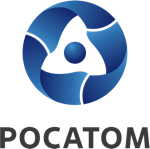 Медиацентр атомнойпромышленности
atommedia.onlineПресс-релиз22.03.24